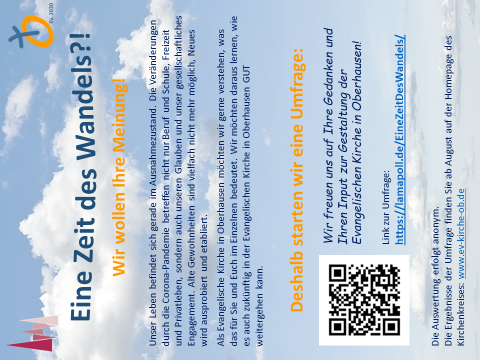 Wenn Sie keine Möglichkeit haben, online an der Umfrage teilzunehmen, verwenden Sie bitte die nachfolgende Papierform und geben Sie die ausgefüllten Seiten in Ihrer Kirchengemeinde (Pfarrbüro, Gemeindebüro, Briefkästen der Gemeindezentren) ab.Herzlichen Dank!Ihre evangelische Kirche in Oberhausen in Zusammenarbeit mit Sustain Consult GmbHEine Zeit des Wandels?!Unser Leben befindet sich gerade im Ausnahmezustand. Die Veränderungen durch die Corona-Pandemie betreffen nicht nur Beruf und Schule, Freizeit und Privatleben, sondern auch unseren Glauben und unser gesellschaftliches Engagement. Alte Gewohnheiten sind vielfach nicht mehr möglich, Neues wird ausprobiert und etabliert.Als Evangelische Kirche in Oberhausen möchten wir gerne verstehen, was das für Sie und Euch im Einzelnen bedeutet. Wir möchten daraus lernen, wie es GUT weitergehen kann.Wir freuen uns daher sehr, wenn Sie sich etwas Zeit nehmen, die folgenden Fragen aus Ihrer ganz persönlichen Perspektive zu beantworten. Die Auswertung erfolgt selbstverständlich anonym. Herzlichen Dank,
Ihre evangelische Kirche in Oberhausen in Zusammenarbeit mit Sustain Consult GmbHLeben im AusnahmezustandWas fehlt(e) Ihnen in der Zeit der Corona-Pandemie in Ihrem täglichen Leben besonders? [Mehrfachnennung möglich]Gemeinschaft mit anderen MenschenGespräch und Austausch Finanzielle SicherheitAktivitätenAbwechslungFreie Zeit (wegen beruflicher oder privater Überlastung)Auszeit für mich selbstRegelmäßigkeit im AlltagEntscheidungsfreiheitenEine sinnvolle Aufgabe‚Tapetenwechsel‘ (z.B. Reisen)________________________________________Mir fehlt(e) nichts.Was am bisherigen kirchlichen Leben vermissen Sie in der Zeit der Corona-Pandemie besonders? [Mehrfachnennung möglich]Gemeinsame GottesdiensteTheologischer Austausch und Einkehr mit anderen Gläubigen (z.B. Bibelkreis)Offene Gespräche/ lockerer Austausch (z.B. Kirchencafé)(Kirchen-)musikalische AngeboteJugendtreffs/-angeboteSeniorentreffsMitwirken am Gemeindeleben (bspw. als Teamer/in, Ehrenamtliche/r)tiefgehende Gespräche führenPersönliche BegegnungOffene Kirchenräume zum stillen GebetOffene Antwortmöglichkeit…Ich vermisse nichts.Welche positiven Effekte haben die aktuellen Lebensbedingungen in der Zeit der Corona-Pandemie für Sie? [Mehrfachnennung möglich]Weniger TermindruckGrößere Flexibilität in der TagesgestaltungZeit für persönliche Interessen (Lesen, Hobbys, Fortbildung, …)Zeit zum BesinnenZeit in der Familie/Wohngemeinschaft/…Zeit zur Pflege von Beziehungen zu anderen Menschen (durch Telefonate, Briefe, Spaziergänge …)Gelegenheit zur Unterstützung anderer Menschen (Ehrenamt, Nachbarschaftshilfe, …)Überdenken von GewohnheitenNachdenken über ‚Wichtiges‘ (z.B. Schonung der Umwelt, Lebensstil) ________________________________________Ich sehe keine positiven Effekte für mich.Wie beurteilen Sie die neuen kirchlichen Veranstaltungs- und Kontaktformate während der Kontaktsperre? Welche (kirchlichen oder gesellschaftlichen) Angebote hätten Sie sich in dieser schwierigen Zeit gewünscht, aber nicht gefunden?
(Neue) GottesdienstformateWelche Formen von Gottesdienst haben Sie als Alternative zum Präsenzgottesdienst kennen gelernt?Wenn Sie an einem Online-Gottesdienst (Video, Audio, Streaming) teilnehmen, was ist Ihnen dabei wichtig?
[Beschreiben Sie Ihre Meinung auf einer Skala von 1 (gar nicht wichtig) bis 5 (sehr wichtig)]Wenn Sie an einem Online-Gottesdienst teilnehmen, nach welchen Kriterien wählen Sie ihn aus? [Mehrfachantwort]Nach dem PfarrerNach dem Thema der PredigtNach der Kirche, aus der übertragen wirddanach, dass der Gottesdienst in einer berühmten Kirche stattfindetnur Gottesdienste aus meiner aktuellen GemeindeEine sonstige mir besonders wichtige-GemeindeNach der Musik (z.B. ein Rock-Gottesdienst)Nach der Zielgruppe (z.B. Jugend-/ Familiengottesdienst)nach Links, die mir zugesendet wurdenSonstiges: _________________________Was haben Sie in der Zeit geschlossener Kirchen in Bezug auf den Gottesdienst besonders vermisst?
[Beschreiben Sie Ihr Gefühl auf einer Skala von 1 (gar nicht vermisst) bis 5 (sehr vermisst)]Einstellung zu Glauben und KircheHaben Sie Ihren Glauben während dieser Zeit neu oder anders erfahren?Ja, ich habe meinen Glauben intensiver erfahrenJa, ich habe mich von meinem Glauben entferntNeinWenn ja: Grund für die Änderung meiner Einstellung ist…
[Mehrfachantwort]Mehr Zeit zur BesinnungLebensangst um mich und andere MenschenNeue Zugänge zum Glauben durch neue AngeboteSonstiges: _________________________Hat sich Ihre persönliche Einstellung zur Kirche als Institution im Zuge der Corona-Pandemie verändert?Ja, meine Einstellung hat sich positiv verändertJa, meine Einstellung hat sich negativ verändert		Nein	Wenn ja, ist der Grund für die Änderung meiner Einstellung…
[Mehrfachnennung möglich]Das diakonische Engagement der Kirche Die Seelsorgeangebote während der Pandemie Das Bild einer starren Kirche hat sich durch die schnellen Reaktionen auf die aktuelle gesellschaftliche Situation verändert.Bewusstwerden meines GlaubensBeschäftigung mit der Kirche als Institution des Glaubens Sonstiges: _________________________Haben Sie die Evangelische Kirch in Oberhausen in der Corona-Zeit als öffentlich ausreichend präsent wahrgenommen?[Beschreiben Sie ihre Wahrnehmung auf einer Skala von 1 (gar nicht wahrgenommen) bis 5 (sehr präsent)]Engagement und KriseSind Sie selbst aktuell ehrenamtlich aktiv?JaNeinWas hemmt Sie, sich (mehr) ehrenamtlich zu engagieren?
[Mehrfachnennung möglich]Keine ZeitKeine AnknüpfungspunkteIch weiß nicht, was es für Möglichkeiten gibt, sich ehrenamtlich zu engagierenIch weiß nicht, an wen ich mich wenden kannIch habe nur unregelmäßig Zeit für so etwasMein bisheriger Einsatz wurde nicht (genügend) gewürdigtSonstiges: _________________________Mich hemmt nichts.Hat sich an Ihrem ehrenamtlichen Engagement durch die Corona-Pandemie etwas geändert?JaNein	Wenn ja, liegt es daran, dass …Sie jetzt mehr Zeit habenes nachbarschaftlich nötig istSie angesprochen wurden zu helfendie besondere Lage Sie zum Nachdenken gebracht hatSonstiges: _________________________Zu welchem Thema/in welchem Gebiet hätten Sie Lust sich zu engagieren?Allgemeine FragenZur gezielten Auswertung würden wir uns von Ihnen noch ein paar personenbezogene Informationen wünschen (Sie können den Fragebogen aber auch ohne diese Angaben an uns übermitteln):In welcher Beziehung stehen Sie zur Kirche? 
[Mehrfachnennung möglich]Hauptamtlich Mitarbeitende/rEhrenamtlich Mitarbeitende/rRegelmäßige/r Gottesdienst-Besucher/inTeilnehmende/r  an GemeindeangebotenKonfirmand/inKein KirchenbezugSonstiges: _________________________Welcher Konfession gehören Sie an?EvangelischKatholischAndere GlaubensgemeinschaftKonfessionslosWenn Sie evangelisch sind: Welcher Kirchengemeinde gehören Sie an?Ev. Kirchengemeinde Holten-SterkradeEv. Kirchengemeinde Königshardt-SchmachtendorfEv. Apostel-KirchengemeindeEv. AuferstehungskirchengemeindeEv. Luther-KirchengemeindeEv. Markus-KirchengemeindeEv. Christus-KirchengemeindeEv. Emmaus-KirchengemeindeEine andere evangelische KirchengemeindeWie alt sind Sie?Unter 25 Jahren25-40 Jahre40-65 JahreÜber 65 JahreWie sind Sie auf diese Umfrage aufmerksam geworden?Über den Pfarrer/die Pfarrerin meiner KirchengemeindeÜber andere Mitarbeitende meiner KirchengemeindeÜber Freunde/BekannteÜber eine Einrichtung des Kirchenkreises (FEBW, Diakonisches Werk, …)Über die Homepage des Kirchenkreises/meiner KirchengemeindeÜber den Schaukasten meiner KirchengemeindeÜber den GemeindebriefSonstiges: _________________________Gibt es Aspekte in Bezug auf die Zukunft der evangelischen Kirche, die im Fragebogen noch nicht aufgenommen wurden, Ihnen aber auf dem Herzen liegen? 
Wir danken Ihnen ganz herzlich für die Teilnahme!Wenn Sie sich für die Ergebnisse der Umfrage interessieren, finden Sie diese nach Beendigung der Umfrage auf www.ev-kirche-ob.de und auf den Homepages der evangelischen Kirchengemeinden in Oberhausen. Herzliche Grüße
Kirchenkreis Oberhausen und Sustain Consult GmbH… ist/ sind mir bekannt… finde ich gut… habe ich genutzt… möchte ich weiterhin nutzenOnline- GottesdiensteAudio-AndachtenKirche im Freien (z.B. Gottesdienste oder geistliche Mitnehmsel an verschiedenen Orten)Weitere Streamings (bspw. Bibelkreis oder Gruppenstunde)Digitale Kinder-BibelstundenVirtuelle Kommunikations-PlattformenYoutube-Kanal des KK OberhausenWeitere Audio-Blogs oder Podcasts(Kirchen-)Musik für zuhauseVideos von vertrauten OrtenBeteiligungsaktionen im kirchlichen Kontext (z.B. durch Briefe, im Freien)Solidarisch-diakonische Unterstützung schwächerer und älterer MenschenSonstiges: __________… ist/ sind mir bekannt… habe ich nur kurz reingehört… habe ich vollständig genutzt…finde ich gut… möchte ich weiterhin nutzenStreaming-Gottesdienst (online, zeitbezogen)Video-Gottesdienste (online, zeitlich unabhängig)FernsehgottesdienstAudio-Gottesdienste, Predigten oder -AndachtenAuto-GottesdiensteGottesdienst zuhause (Anleitung,…)Gebetsheftchen für zuhause (z.B. als „Briefkasten-Andacht“ oder für wechselnde Themen)Sonstiges: ________12345Partizipationsmöglichkeit (bspw. über eine Chatfunktion)Gemeinsames Singen „online“ (mit Audio-Funktion)Zeitlich und örtliche UnabhängigkeitEinfach zu bedienen (Technik, Ausstattung)Nicht länger als _____ MinutenEinladung zu Terminen über Social MediaAbendmahlSonstiges: ___________________12345Generelle Präsenz – das Gemeinschafts- und Gemeindegefühl hat gefehlt Die PredigtDie gottesdienstliche AtmosphäreDas gemeinsame Abendmahl-FeiernDas gemeinsame Kaffeetrinken nach dem GottesdienstDas gemeinsame Singen/ MusizierenDen Kindergottesdienst für die KleinenSonstiges: ___________________gar nicht präsentsehr präsent12345